BURSA ULUDAĞ ÜNİVERSİTESİ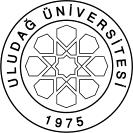 FEN BİLİMLERİ ENSTİTÜSÜ2021-2022 EĞİTİM-ÖĞRETİM YILI BAHAR YARIYILI ARA SINAV PROGRAMI ÇİZELGESİAnabilim Dalı Başkanı (Unvan, Ad Soyad, Tarih, İmza)Enstitü Müdürü (Unvan, Ad Soyad, Tarih, İmza)                                                         Prof. Dr. Yusuf ULCAY                                                                                                      Prof. Dr. H. Aksel ERENProgramı	:   Yüksek LisansTezsiz Yüksek LisansDoktoraAnabilim Dalı   / Bilim Dalı	:Biyomazlemeler/BiyomalzemelerDersin KoduDersin AdıDersinDersinDersinDersinDersinÖğretim Üyesi Adı SoyadıSınav TarihiSınav SaatiSınavınYeriDersin KoduDersin AdıTürüTULAKTSÖğretim Üyesi Adı SoyadıSınav TarihiSınav SaatiSınavınYeriTEK6012BİO-TIP UYGULAMALARI İÇİN TEKSTİL MALZEMELERİS3006Prof. Dr. Yusuf ULCAY27.04.202212:30D204